Max MustermannMusterstraße 3807384 MusterstadtLogiTrans GmbHHerr Mark MüllerMusterstraße 1589321 MusterstadtMusterstadt, 1. Februar 2023Bewerbung um eine Stelle als Fachkraft für Lagerlogistik
Ab dem 01.07.2023; Kennziffer: 4202023Sehr geehrter Herr Müller,als erfahrene Fachkraft für Lagerlogistik suche ich derzeit nach einer neuen beruflichen Herausforderung. Nach der Insolvenz meines vorherigen Arbeitgebers bin ich auf der Suche nach einem Unternehmen, in dem ich meine Fähigkeiten und Erfahrungen in einem engagierten Team einbringen kann.Ich verfüge über mehrere Jahre Berufserfahrung in der Lagerlogistik und bin mit allen damit verbundenen Aufgaben wie Wareneingang, Lagerung, Kommissionierung und Versand bestens vertraut. Durch meine Arbeit bei verschiedenen Unternehmen habe ich zudem umfassende Erfahrung in der Zusammenarbeit mit externen Dienstleistern und Lieferanten gesammelt.Ich zeichne mich durch eine sorgfältige Arbeitsweise sowie eine hohe Organisations- und Kommunikationsfähigkeit aus und kann mich schnell auf wechselnde Anforderungen einstellen. In meinem vorherigen Unternehmen war ich auch für die Schulung und Anleitung neuer Mitarbeiter verantwortlich.Mit meinem sicheren Umgang mit gängigen EDV-Systemen zur Lagerbestandsführung sowie meiner Affinität für technische Hilfsmittel wie Gabelstapler und Handscanner, bin ich bestens gerüstet, um die Anforderungen der Stelle als Fachkraft für Lagerlogistik in Ihrem Unternehmen zu erfüllen.Ich freue mich auf die Möglichkeit, mich Ihnen persönlich vorzustellen freue mich auf die Einladung zu einem Vorstellungsgespräch. Mit freundlichen Grüßen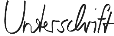 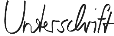 Max Mustermann